Уважаемый налогоплательщик! Настоящим уведомляем Вас о необходимости уплаты страховых взносов в фиксированном размере.  Суммы страховых взносов за расчетный период уплачиваются плательщиками не позднее 31 декабря текущего календарного года. Страховые взносы, исчисленные с суммы дохода плательщика, превышающей 300 000 рублей за расчетный период, уплачиваются плательщиком не позднее 1 июля года, следующего за истекшим расчетным периодом.  В случае прекращения физическим лицом деятельности индивидуального предпринимателя, уплата страховых взносов такими плательщиками осуществляется не позднее 15 календарных дней с даты снятия с учета в налоговом органе. Оплатить страховые взносы, узнать актуальную информацию о задолженности можно в «Личном кабинете ИП». Чтобы оплатить взносы, достаточно ввести реквизиты банковской карты или воспользоваться онлайн-сервисом одного из банков-партнёров ФНС России. Взносы также можно заплатить с помощью группы сервисов «Уплата налогов и пошлин», разделы «Индивидуальные предприниматели», «Физические лица». Периоды Вашей деятельности включаются в страховой стаж, необходимый для назначения пенсии, при условии фактической уплаты страховых взносов в бюджет Пенсионного фонда Российской Федерации. Наличие непогашенного долга является основанием для обращения за его взысканием в службу судебных приставов, которые могут принять ограничительные меры (в том числе, приостановить операции на счетах должника в банке, арестовать его имущество, ограничить выезд должника за пределы Российской Федерации).  В соответствии с законодательством Российской Федерации Гражданин обязан уплачивать страховые взносы с момента приобретения им статуса индивидуального предпринимателя, то есть с момента внесения в ЕГРИП записи о государственной регистрации физического лица в качестве индивидуального предпринимателя, и до момента государственной регистрации при прекращении физическим лицом деятельности в качестве индивидуального предпринимателя. В случае отсутствия ведения финансово-хозяйственной деятельности в целях снятия налоговой нагрузки рекомендуем Вам прекратить деятельность в качестве индивидуального предпринимателя в порядке, установленном законодательством о государственной регистрации.  При оформлении документов необходимых для государственной регистрации прекращения Вами деятельности в качестве индивидуального предпринимателя, Вы можете воспользоваться информацией (включая пошаговую инструкцию о действиях на этапах государственной регистрации при прекращении физическим лицом деятельности в качестве индивидуального предпринимателя), размещенной на сайте Федеральной налоговой службы (www.nalog.ru) в разделе «Индивидуальные предприниматели», подраздел «Меня интересует», подраздел «Прекращение деятельности ИП».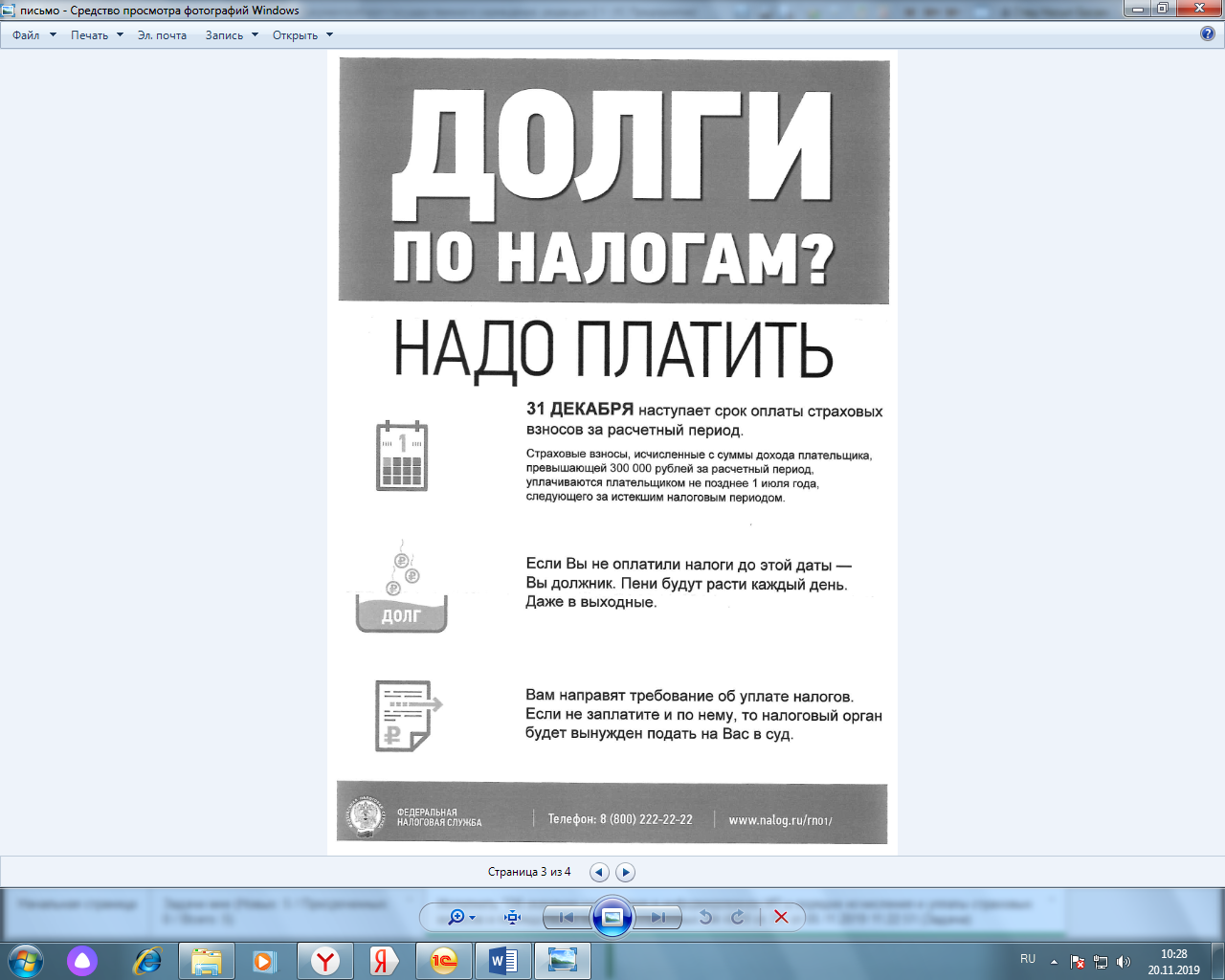 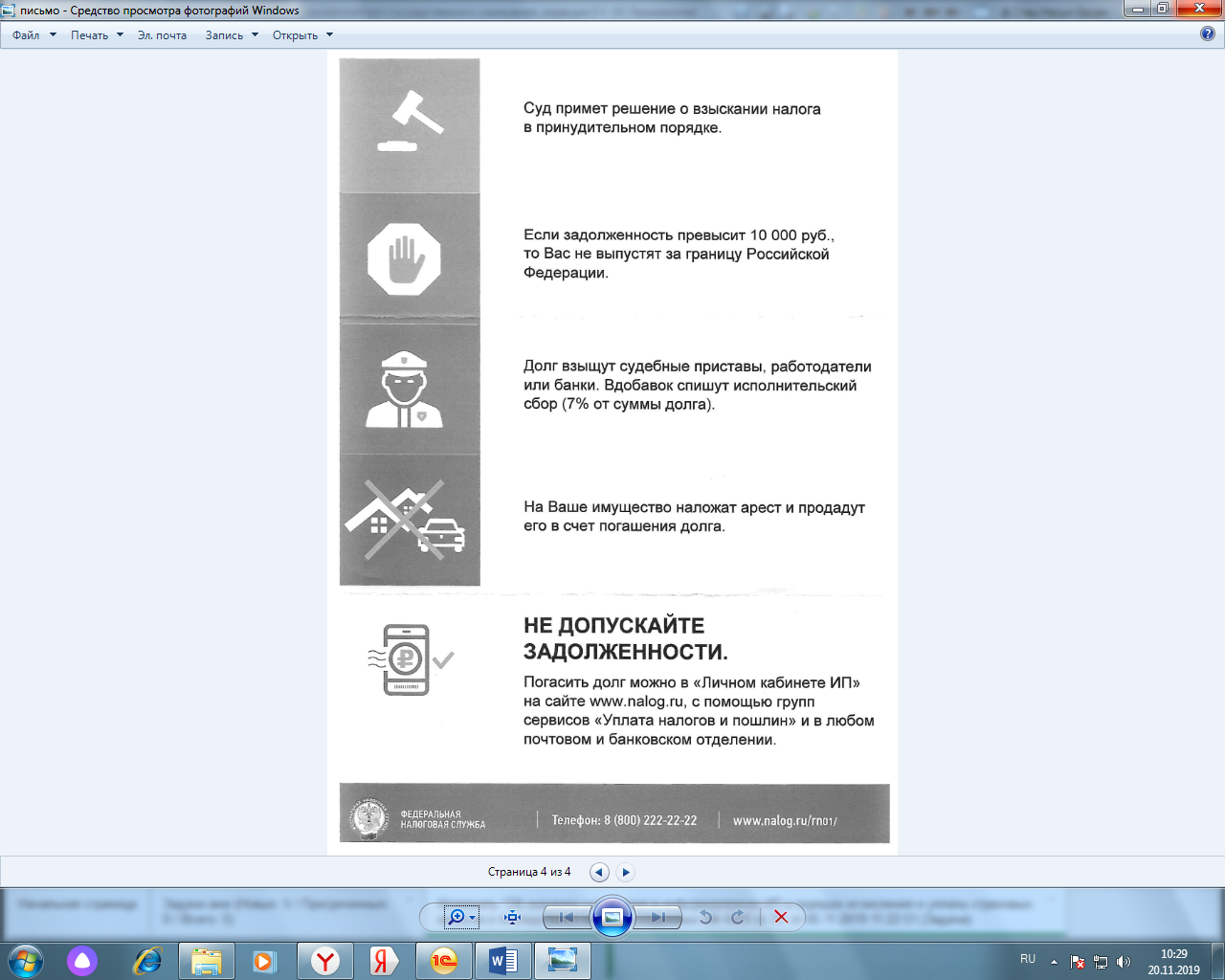 